DOMOV SOCIÁLNYCH SLUŽIEBŠkolská 646, 093 02 Vranov nad Topľou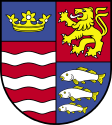 SPRÁVA O STAVE POSKYTOVANIASOCIÁLNYCH SLUŽIEB V DSSZA ROK 2016ČASTI:SPRÁVA O STAVE POSKYTOVANIA SOCIÁLNYH SLUŽIEB V DSS    I.        ÚVOD    II.       ČINNOSŤ ZARIADENIA    III.      SPRÁVA O STAVE POSKYTOVANÝCH SLUŽIEB PRIAMEJ ČINNOSTI S PRIJÍMATEĽMI    IV.     SPRÁVA O STAVE POSKYTOVANÝCH SLUŽIEB ZA EKONOMIKU A VNÚTORNÚ                 PREVÁDZKU    V.      ODPORÚČANIA NA ZLEPŠENIESPRÁVA O STAVE POSKYTOVANIA SOCIÁLNYCH SLUŽIEB V DSSI. ÚVOD     Správa o stave poskytovaných služieb je spracovaná v súlade so zákonom NR SR č. 448/2008 Z.z. o sociálnych službách a o zmene a doplnení zákona č. 455/1991 Zb. o živnostenskom podnikaní /živnostenský zákon/ v znení neskorších predpisov. Nadväzuje na hodnotenie poskytovateľa sociálnej služby v zmysle Prílohy č. 2 bod 2.10 zákona NR SR č. 448/2008 a v zmysle vnútornej Smernice pre procedurálne podmienky kvality poskytovanej sociálnej služby. Hodnotenie je súhrnom dielčích hodnotení, ktoré vykonali vedúci zamestnanci v rozsahu určenom smernicou.Základné identifikačné údaje     Zriaďovateľom Domova sociálnych služieb /ďalej len DSS/ je Prešovský samosprávny kraj, ktorý garantuje a kontroluje jeho činnosť. Od 1. Januára 2004 bola ako organizačná jednotka k DSS pričlenené Krízové stredisko so sídlom vo Vranove n/T , Ružová 80. Kapacita zariadenia je 20 miest /10 miest na ambulantnú formu, 10 miest na pobytovú týždennú formu/.  V súčasnosti máme 23  prijímateľov sociálnej služby /ďalej len PSS/. Prácu vykonáva tím odborných pracovníkov.Základné údaje o PSS k 31.12.2016Tabuľka: Prehľad počtu PSS v zariadeníZákladné údaje o zamestnancochTabuľka: Prehľad počtu zamestnancov na úsekochGraf: Prehľad počtu zamestnancov na úsekochTabuľka: Zamestnanci podľa pohlavia    Graf: Zamestnanci podľa pohlaviaII. ČINNOSŤ ZARIADENIAVYUŽITIE KAPACÍT ZARIADENIA K 31.12.2016     Okrem odborných, obslužných a ďalších činností DSS vytvára podmienky aj pre kultúrnu, záujmovú a športovú činnosť, ktorú ponímame ako súčasť vnútorného života a jednu z foriem trávenia voľného času.V roku 2016 sa s prijímateľmi sociálnej služby konali  tieto akcie: Január - Karneval, návšteva baziliky MINOR vo Vranove n/T, výstava trofejíFebruár - Dni remesiel, návšteva knižnice, Valentínsky ples v PtičomMarec - Bazén, výlet do Humenného vlakom, zdobenie veľkonočných vajíčokApríl - Kúpanie v Zelenej Lagúne na Domaši – Dobrá, cesta autobusomMáj - Olympiáda šťastia, pečenie muffinov, stavanie májaJún - Dobrý festival v Prešove, Krídla túžby vo Svidníku, opekačka v DSS, prehliadka  Skanzenu vo SvidníkuJúl - Letný jarmok, ZOO StropkovAugust – Olympiáda prijímateľov - VÚC PrešovSeptember - Výstava vtáctva v Tovarnom, šarkaniáda, sv. omša na Mariánskej hore v LevočiOktóber - Boccia, Krídla túžby v DJZ v PrešoveNovember  - Integrácia s Gráciou 2016, Pamiatka zosnulýchDecember - Vianočná besiedka, pečenie a zdobenie perníkovIII. SPRÁVA O STAVE POSKYTOVANÝCH SLUŽIEB PRIAMEJ ČINNOSTI S PSS     DSS zabezpečuje poskytovanie odborných činností prijímateľovi sociálnej služby prostredníctvom odborných pracovníkov, ktorí sa podieľajú na ich realizácii. V DSS pracujú 2 tímy, ktoré koordinujú priamu činnosť s PSS.  Koordinátorky tímu riadia a kontrolujú proces individuálneho plánovania, realizácie a vyhodnocovania IP. Tímy sa pravidelne stretávajú na pracovných stretnutiach, členovia tímu majú medzi sebou otvorenú komunikáciu, ak sa vyskytnú problémy v tíme, neodkladne to riešime a prijímame opatrenia. V rámci týchto pracovných stretnutí komunikujeme a pracujeme na štandardoch kvality.     Sociálna pracovníčka vykonáva svoju činnosť podľa pracovnej náplne, vedie písomnú sociálnu agendu a denne realizuje individuálnu prácu s PSS.      Ergoterapeutky pracujú denne individuálnou a skupinovou formou s PSS. Vychádzajú z vypracovaného „ročného plánu“ ergoterapie.  Ergoterapia je realizovaná podľa jednotlivých období a sviatkov.     Fyzioterapeut vykonáva v zariadení bazálnu stimuláciu, ktorá umožňuje PSS opäť si uvedomovať samých seba , svoje telo, svoje okolie a s ním nadväzovať vzťah na určitej komunikačnej úrovni. Denne vykonáva rehabilitačné cvičenia, masáže, elektroliečbu a vodoliečbu, zabezpečuje aktívny pohybový režim prijímateľov. V decembri sme zakúpili prístroj na novú terapiu pre fyzioterapeuta – magnetoterapiu.     Opatrovateľky a sestra v sociálnych službách zabezpečuje komplexnú starostlivosť o PSS v rámci hygieny, podávania stravy , podávanie liekov a poskytovania pomoci pri zvládaní úkonov starostlivosti o osobu PSS. Tieto úkony realizujú v spojitosti s rešpektovaním práv a ľudskej dôstojnosti každého prijímateľa.     Pravidelne v našom zariadení prevádzame inovatívne metódy – canisterapiu a felinoterapiu externe prostredníctvom školenej inštruktorky.  Máme zriadenú multisenzorickú  miestnosť Snoezelen. Priestory miestnosti sú navrhnuté s dôrazom na aktivizáciu všetkých zmyslov a to pomocou  farebných pohyblivých svetelných efektov pre zrak, relaxačnej hudby pre sluch, aromaterapie pre čuch, vodnej postele pre rozvoj uvedomovania si vlastného teľa atď.     V našom zariadení máme zavedený informačný systém pre poskytovateľov sociálnych služieb – Cygnus, ktorý nám výrazne uľahčuje  a zefektívňuje prácu  / sociálna časť, dokumentácia klienta/.VYHODNOTENIE EFEKTIVITY VZDELÁVANIA, ŠKOLENÍ A PRÍPRAVY PRACOVNÍKOV                                                                    Vzdelávanie pracovníkov bolo realizované internou formou na odborných seminároch a externou formou na odborných seminároch, konferenciách, školeniach a supervízii. Vzdelávanie prispieva k zvyšovaniu odbornosti, profesionality, osobnostných predpokladov potrebných pre poskytovanie služieb prijímateľom podľa ich individuálnych potrieb. Pracovníci priamej činnosti s PSS k vzdelávaniu pristupovali aktívne, so získanými poznatkami oboznamujú ostatných spolupracovníkov, ktorí pracujú v priamom kontakte s prijímateľom a získané vedomosti využívajú vo svojej praxi. Na zdokonaľovanie sa v oblasti poskytovania  sociálnych služieb pracovníci využívajú aj možnosť samovzdelávania.Výsledky vnútorných kontrol     V roku 2016 boli vnútorné kontroly na úseku priamej činnosti s PSS vykonávané podľa plánu kontrol.Kontroly boli zameraná na tieto činnosti a dokumenty:Vecnú a formálnu stránku spisovej dokumentácie PSSIP PSS – ich evidencia a vyhodnocovanieDodržiavanie harmonogramu práce pracovníkov, ktorí sú v priamej činnosti s PSSTýždenné plány práce v priamej činnosti s PSSHospodárenie so spotrebným materiálom na fyzioterapii a u opatrovateliekPrehľady práce ergoterapeutky a pomocnej vychovávateľkyNa komplexnú starostlivosť o PSS podľa pracovnej náplne opatrovateliek a sestry v sociálnych službáchDodržiavanie bezpečnosti pri individuálnej práci s PSS počas fyzioterapieKontrola čistoty, poriadku a hygieny na fyzioterapii a na izbách PSSKontrola na ergoterapii, celkový prístup k PSS a dodržiavanie etických princípov v starostlivosti o PSSVyužívanie voľného času PSSDochádzka zamestnancov do práceStav a vymáhanie pohľadávokDodržiavanie interných smerníc a predpisov DSSDodržiavanie úloh z pracovných stretnutíPožívanie alkoholických nápojov na pracovisku, efektívne využívanie pracovného časuVýsledky kontrol sú zaznamenané v záznamoch z kontrolnej činnosti. VYHODNOTENIE INDIVIDUÁLNEHO PLÁNOVANIA     Každému prijímateľovi sociálnej služby sa poskytuje sociálna služba na základe individuálneho plánovania po zohľadnení jeho individuálnych potrieb, schopností, cieľov a miery potrebnej podpory. Na vypracovaní, realizácii a vyhodnotení individuálneho plánu sa podieľa tím odborných pracovníkov / sociálny pracovník, asistent sociálnej práce, ergoterapeutky, fyzioterapeut, opatrovateľky a sestra v sociálnych službách, prípadne rodinný príslušník/ za účasti prijímateľa sociálnej služby.  Individuálne plánovanie sa realizuje v súlade s vnútornou smernicou Individuálny plán.     Každý PSS  má plán vypracovaný v osobitnej knihe, s ktorou pracuje kľúčový pracovník, ale aj ostatní zamestnanci, ktorí sa pri napĺňaní IP podieľajú. Tieto sú k nahliadnutiu PSS, ich rodinným príslušníkom alebo opatrovníkom. Okrem toho je IP spracovaný aj v programe CYGNUS, v ktorom sa jeho realizácia vyznačuje príslušným kódom. V týchto knihách individuálnych plánov sa vyznačujú dni realizácie, stručné hodnotenie vykonanej realizácie, zaznamenávanie emocionálnej stránky PSS, prípadné prekážky pri realizácii,  ale tiež bohatá fotodokumentácia, ktorá PSS  pripomína a upevňuje prežité situácie.     Hodnotenia individuálnych plánov sa koná raz za polrok. Hodnotenie sa môže uskutočňovať tiež podľa potreby na základe požiadaviek PSS, rodinného príslušníka alebo pracovníka zariadenia. Po zrealizovaní plánu PSS sa vo vyhodnotení zisťovalo, či sa splnilo to, čo bolo zámerom IP, resp. sa IP predĺžil z dôvodu, že PSS potrebovala viac času alebo sa IP zmenil na individuálny plán účastí a skúseností z dôvodu, že PSS to baví, je spokojný a chce v ňom naďalej pokračovať. Hodnotenia prebiehali za účasti pracovníkov tímov, ktorí sa na realizácii podieľali.VYHODNOTENIE SPOKOJNOSTI PRIJÍMATEĽOV SOCIÁLNEJ SLUŽBY     Vyhodnotenie spokojnosti prijímateľov sociálnej služby sa realizovalo v súlade so Smernicou pre procedurálne podmienky kvality poskytovanej sociálnej služby. Spokojnosť bola zisťovaná Dotazníkom spokojnosti prijímateľa sociálnych služieb za rok 2016. Prieskum prebehol v mesiaci december 2016.Návratnosť dotazníka:počet vydaných dotazníkov – 20 kspočet vrátených dotazníkov – 4 ksz toho úplne vyplnených dotazníkov – 4 ksz toho neúplne vyplnených dotazníkov – 0 ks     Na základe výsledkov vyhodnotenia dotazníka spokojnosti PSS môžeme konštatovať, že pri hodnotení kvality bývanie, stravovania a hodnotení kvality poskytovania odborných činností bola vyjadrená spokojnosť s poskytovanými sociálnymi službami.VYHODNOTENIE DODRŽIAVANIA ZÁKLADNÝCH ĽUDSKÝCH PRÁV A SLOBȎD      Pracovníci úseku priamej starostlivosti rešpektujú hodnoty, ktoré vychádzajú zo základných práv a slobôd človeka. Vážia si ľudský život, dôstojnosť každého jednotlivca, akceptujú prijímateľov v ich zdravotnej a sociálnej situácii. Pristupujú k prijímateľovi s úctou a rešpektom. Pri práci dbajú na osobnú bezpečnosť, zabezpečenie a dodržanie intimity, nepoužívajú prostriedky telesného a netelesného obmedzenia. Zabezpečujú ochranu súkromia, zdravia, rešpektujú slobodu prejavu, vierovyznania, právo na zachovanie ľudskej dôstojnosti, osobnej cti a na ochranu pred neoprávneným zasahovaním do  rodinného a súkromného života. Rešpektujú právo na súkromie, volia vhodnú komunikáciu a zachovávajú ochranu pred akýmikoľvek formami zneužívania, diskriminácie, vykorisťovania a potierania nezávislosti. Riadia sa etickým kódexom sociálnych pracovníkov vo vzťahu ku klientom, ich rodinným príslušníkom, kolegom a zamestnávateľovi.IV.   SPRÁVA O STAVE POSKYTOVANÝCH SLUŽIEB ZA EKONOMIKU A VNÚTORNÚ          PREVÁDZKUÚsek ekonomiky a vnútornej prevádzky (ďalej len „ÚEaVP“)  sa ďalej vnútorne nečlení na dielčie úseky vzhľadom na veľkosť zariadenia a malý rozsah počtu zamestnancov.  ÚEaVP viedol účtovnú a majetkovú evidenciu a spolupracoval s ostatnými úsekmi pre zabezpečenie bezproblémového chodu zariadenia. Spravoval a zabezpečoval čerpanie finančných prostriedkov potrebných na zabezpečenie krytia všetkých finančných operácií v zariadení.ÚEaVP významnou mierou prispieval k celkovej spokojnosti našich klientov. Počas celého roku zabezpečoval stravovanie pre klientov a vlastných zamestnancov podľa zásad zdravej výživy a s prihliadnutím na ich zdravotný stav. Podľa všeobecne platných receptúr sme pripravovali racionálnu stravu.V rámci celodennej stravy sa klientom poskytovali raňajky, desiatu, obed, olovrant, večeru. Klientom, ktorí sa nedokázali sami konzumovať jedlo, bol nápomocný a podával pripravenú stravu odborný personál na opatrovateľskom úseku. Výdaj jedál sa uskutočňoval v jedálni stravovacej prevádzky, ležiacim klientom po jednotlivých oddeleniach na izbách.Pracovníci ÚEaVP sa svojou prácou podieľali na skvalitnení poskytovania sociálnej služby pre prijímateľov a zabezpečovali bežnú údržbu a opravy hnuteľného a nehnuteľného majetku zariadenia, starali sa o čistotu v zabezpečovali bezproblémový chod zariadenia.  Zabezpečovali kvalitne upratovacie služby pre klientov na izbách a spoločných priestoroch zariadenia.Vyhodnotenie efektivity vzdelávaniaVzdelávanie pracovníkov na úseku ekonomiky a vnútornej prevádzky prebiehalo internou formou najmä na pracovných poradách.Externé vzdelávanie:Vzdelávanie zamestnancov DSS prispelo k zavádzaniu nových poznatkov do praxe ako aj prehĺbeniu znalostí v rámci kvality poskytovania sociálnych služieb a taktiež k dodržiavaniu legislatívnych zmien.Výsledky vnútorných kontrol:Vnútorná kontrola prebiehala na úseku EaVP priebežne v súlade s plánom kontrol pre rok 2016. Jej výsledky boli zaznamenané v záznamoch z kontrol, ktoré sú uložené u riaditeľky DSS a taktiež u vedúceho úseku EaVP. Zistené nedostatky boli ihneď riešené a prijali sa opatrenia aby k zisteným nedostatkom nedochádzalo opakovane.Externá kontrola:Dňa 16.6.2016 na prevádzke stravovania bola vykonaná kontrola štátnym zdravotným dozorom. Neboli zistené žiadne nedostatky.Dňa 11.2.2016 bola vykonaná protipožiarna komplexná kontrola zabezpečovania úloh na úseku ochrany pred požiarmi v budove DSS, Školská 646, Vranov nad Topľou. Kontrola bola vykonaná Okresným riaditeľstvom Hasičského a záchranného zboru vo Vranove nad Topľou. Kontrolou boli zistené drobné nedostatky v uložení a zápisoch dokumentácie protipožiarnej ochrany a mechanická porucha protipožiarnych dverí na kotolni. Nedostatky odstránené po kontrole.  Vyhodnotenie dodržiavania ľudských práv a slobôdPracovníci na úseku EaVP  často prichádzajú do styku s klientmi. Sú ku klientom ústretoví, pristupujú k nim s úctou. Dodržiavajú ľudské práva a slobody klientov bez diskriminácie. Analýza stavu interných predpisovAnalýza stavu interných predpisov poukázala na nutnosť prepracovať niektoré vnútorné predpisy. Na aktualizácii daných predpisov sa neustále pracuje, aby boli zapracované všetky legislatívne zmeny.Analýza a plánovanie zdrojov pre poskytovanie sociálnych služiebDSS Vranov sa riadi schváleným rozpočtom Úradu Prešovského samosprávneho kraja, Schválený rozpočet pre rok 2016 bol zvýšený o sumu 13.877,- Eur oproti rozpočtu roka 2015. Hospodárenie DSS v roku 2016 Čerpanie výdavkov v roku 2016 Kategória mzdy:  			227.945,81 Eur Kategória odvody do poisťovní : 	  79.447,07 Eur Kategória tovary a služby:	            111.308,20  Eur Kategória bežné transfery: 		       502,38  Eur  Kategória kapitálové výdavky: 	   8.990,-      Eur       Spolu:				            428.193,46 Eur Na tieto výdavky sa čerpali nasledovné prostriedky: Dotačné prostriedky z PsK:                364.193,16 EurDary a granty: 			   3.000,30  EurPríspevok z Úradu PSVaR:                 	  61.000,-    EurSpolu: 					428.193,46  EurDSS Vranov pri svojej činnosti využíval v najväčšej miere dotačné prostriedky z Prešovského samosprávneho kraja.Od zriaďovateľa PSK sme žiadali  poskytnutie finančných prostriedkov na výstavbu altánku pri budove DSS. Tieto prostriedky nám boli poskytnuté v celkovej výške 8.990,- Eur. Výstavba altánku bola ukončená v decembri 2016. Môžeme konštatovať, že rozpočet na rok 2016 pokryl všetky nevyhnutné potreby na zabezpečenie prevádzky zariadenia a zabezpečil aj čiastočný rozvoj zariadenia. V nasledujúcom období chceme zrealizovať zateplenie budovy DSS v rámci zníženia energetickej náročnosti a zvýšenia efektivity vynakladaných prostriedkov na energie. O finančné prostriedky na daný projekt sme požiadali zriaďovateľa PSK. Do budúcnosti chceme využívať finančné prostriedky z ÚPSVaR napríklad v rámci Národného projektu: „Cesta na trh práce...“.  T.j. uzatvoriť  s ÚPSVaR dohodu o poskytnutí finančného príspevku na refundáciu časti výdavkov na mzdu zamestnanca. Tým dôjde k úspore čerpania rozpočtu bežných výdavkov a zároveň k posilneniu personálneho vybavenia zariadenia. V. ODPORÚČANIA NA ZLEPŠENIE- pokračovať v odbornom vzdelávaní pracovníkov v priamej činnosti s prijímateľmi- realizácia supervízie- efektívna tímová spolupráca a komunikácia medzi zamestnancami- zavádzanie nových receptov na spestrenie stravy, pravidelne oboznamovať zamestnancov s novými predpismi, využívanie projektov v rámci ÚPSVaR na podporu zamestnanosti- estetizácia exteriéru a interiéru zariadeniaVo Vranove nad Topľou, marec 2017Spracovali: vedúci zamestnanci                                                                                                Schválila: PhDr. Silvia Kmecová                                                                                                               riaditeľka DSSDruh službyPočet klientovPočet mužovPočet žienDSS231310KS523Počet zamestnancov na úsekochPočet zamestnancov na úsekochRiaditeľ 1Úsek priamej starostlivosti9,5Úsek ekonomiky a vnútornej prevádzky7,5Krízové stredisko9Počet mužov a žienPočet mužov a žienmuži6ženy21Druh službyKapacitaPočet PSSVyužitie kapacity v %DSS20z toho 10 miest ambulantná formaa10 miest pobytová týždenná forma23Z toho ambulantná forma 13 PSS – 3 PSS nad 4 hodiny, 10 PSS do 4 hodín10 PSS pobytová týždenná forma51,64 %  Ambulantná forma80%Pobytová týždenná formaP.Č.DÁTUM:NÁZOV  VZDELÁVACIEHOPROCESU:PRACOVNÉ ZARADENIE :     DSS   KS 1.04.02.2016Supervízne  stretnutieS PhDr. VarcholovouKOŠICEriaditeľka  DSSkoordinátor 1fyzioterapeut    DSS2.15.03.2016Konferencia k DŇOM SOCIÁLNEJPRÁCE – ÚPSK PREŠOVkoordinátor 1koordinátor 2    DSS 3.10.2.201611.2.2016Snoezelenkoordinátor 1koordinátor 2    DSS 4.25.2.2016Základná terminológia v sociálnej práciKoordinátor 2DSS5.12.04.2016Odborná konferencia – špeciálna pedagogika v pracovnej výchove – CVČ Sninariaditeľka  DSSkoordinátor 2ergoterapeut +pomocný vychovávateľDSS 6.17.4.2016Bazálna stimuláciafyzioterapeutDSS7.17.4.2016Ošetrovateľská starostlivosť Sestra v sociálnych službáchDSS 8.05.05.2016Prezentácia ARJO   HUMANICriaditeľka  DSSkoordinátor 2DSS 9.20.05.2016Odborný seminár „ Individuálne plánovanie pre občanov s vysokou mierou podpory „ Košice.koordinátor č. 1opatrovateľkaDSSP.Č.DÁTUM:NÁZOV  VZDELÁVACIEHOPROCESU:PRACOVNÉ ZARADENIE :     DSS   KS10.25.5.2016Komunikačné zručnosti s PSSKoordinátor 1DSS 11.05.09.2016WorkshopČERVENÝ KLÁŠTORKoordinátor 2opatrovateľkaDSS12.  12.10.2016Supervízia KošiceKoordinátor 2Ergo, opatrovateľky,fyzioterapeut    DSS13. 28.10.2016Úvod do ucelenej rehabilitačnej a terapeutickej starostlivostiRiaditeľka DSS, ergo,Koordinátor 1 a 2, opatrovateľky    DSSTéma školeniaTermínZúčastnil saSpráva registratúry4/2016Správca registratúryŠkolenie pracovníkov pre prevádzku, údržbu a opravy vozidiel10/2016Vodič, ekonómJednotné vykazovanie o výške ekonomicky oprávnených výdavkov, výške bežných výdavkov a výške príjmov z platenia úhrady za sociálnu službu za rok 201611/2016Riaditeľka, ekonómŠkolenie BOZP a PO pracovníkov DSS12/2016Zamestnanci DSS